Министерство образования и науки Российской ФедерацииФедеральное государственное бюджетное образовательное учреждение высшего профессионального образования Башкирский государственный педагогический университет им. М. АкмуллыКолледж БГПУ им. М. Акмуллы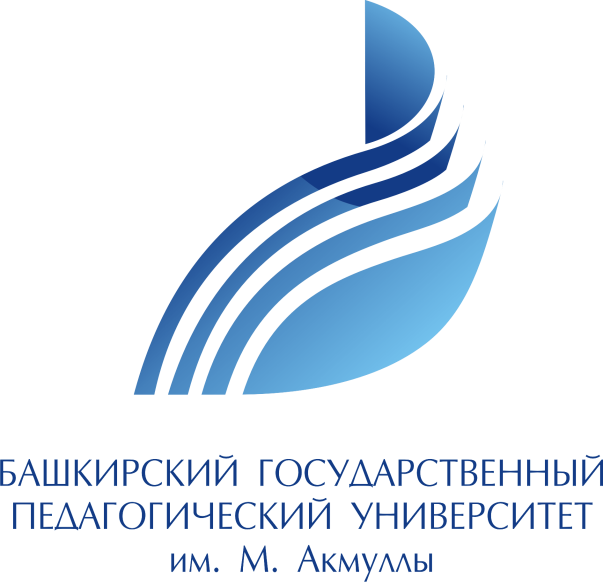 ДИСТАНЦИОННАЯ ОЛИМПИАДАПО ЭКОЛОГИИ И ХИМИИДЛЯ IX КЛАССОВг. УфаУважаемые коллеги!ФГБОУ ВПО «БГПУ им. М. Акмуллы», колледж БГПУ им. М. Акмуллы совместно с Центром развития одаренности школьников Башкирского государственного педагогического университета им. М. Акмуллы приглашает вас принять участие в республиканской олимпиаде по информатике.Олимпиада проводится среди обучающихся 9 классов образовательных организаций, реализующих общеобразовательные программы с целью стимулирования научно-исследовательской и проектной деятельности обучающихся по направлению «Экология», «Химия».  Дистанционная олимпиада проводится бесплатно.Олимпиадные задания, регламент, порядок участия, сроки, форма проведения Олимпиады размещается на официальном сайте Центра развития одаренности школьников http://www. distolimp.bspu.ru/.Сроки проведения. I тур Олимпиады проводится с 20 октября по 10 ноября . Ответы заполняются в режиме он-лайн до 10 ноября 2015 года по указанному электронному  адресу: http://distolimp.bspu.ru/ после регистрации. Для участия во II (заочном) туре Олимпиады участники с 10 февраля по 31 марта  . направляют конкурсные материалы (проектные задания) в Оргкомитет. Требования к содержанию и оформлению изложены в Положении.Для участия в Дистанционной олимпиаде каждому участнику необходимо отправить заявку для регистрации на электронную почту на официальном сайте http://distolimp.bspu.ru, получить логин и пароль для доступа в личный кабинет. Повторная регистрация участника на сайте Олимпиады запрещена. Победители Олимпиады определяются по итогам двух туров и награждаются дипломами I, II, III степени, призами.Научные руководители победителей Олимпиады награждаются специальными дипломами «За подготовку победителя Олимпиады».Победителям и призерам Олимпиады при поступлении в колледж БГПУ им. М.Акмуллы в рамках учета индивидуальных достижений поступающих начисляются дополнительные баллы.БУДЕМ ИСКРЕННЕ БЛАГОДАРНЫ ВАМ ЗА РАСПРОСТРАНЕНИЕ ИНФОРМАЦИИ О ДАННОМ МЕРОПРИЯТИИИ СРЕДИ КОЛЛЕГ!